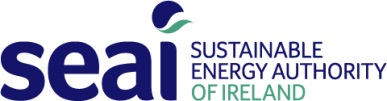 The Support Scheme for Renewable Heat Grant and Tariff Scheme Form of Declaration of Establishment May 2019 Edition DECLARATION OF ESTABLISHMENTI,_______________________________, in my capacity as Director/Partner/Principal of _______________________________________ (hereinafter called the “Applicant”).  The term Applicant shall refer to a sole trader in the event that the applicant is a sole trader.I hereby declare and confirm as follows:that I am duly authorised to make this declaration;that the Applicant has submitted an application to:request grant funding under the Grant component of the Support Scheme for Renewable Heat to part fund the acquisition of a heat pump.  The project is as described in the application form and the project reference number for the application submitted to SEAI in this regard is SSRH______ ______ ______ ______ (the ”Project”);ORrequest payment of a tariff under the Tariff component of the Support Scheme for Renewable Heat to fund the operation of an Eligible Installation. The project is as described in the application form and the project reference number for the application submitted to SEAI in this regard is SSRH______ ______ ______ ______ (the ”Project”);that the Applicant fulfils one of the criteria selected below:Option one (if a company) – fulfils the criteria set out below      □was incorporated in the State and was issued with registration number _______________________________ by the Irish Companies Registration Office;ORestablished a branch in the State in accordance with the Companies Registration Office under Part 21 of the Companies Act 2014 and was issued with registration number ___________________________________ by the Irish Companies Registration Office.ANDhas a fixed place of business in the State, from which the business of the Applicant is carried on, being a location from where at least one full time employee is permanently employed from.the Eligible Installation and heat use supported under the Scheme will be based in _______________________________________________________Option two (if an individual) – fulfils the criteria set out below   □the Applicant is a national of _________________________________; the Applicant has a permanent place of residence in the State at _____________________________________________________________________the Eligible Installation and heat use supported under the Scheme will be based in ______________________________________________________Option three (if a sole trader) – fulfils the criteria set out below   □the Applicant is a national of _________________________________; the Applicant is a sole trader and has carried on its business in the State as a sole trader on a continuous basis for the previous _______________ year(s) and ____________________ month(s). the Applicant operates his business from the following address______________________________________________________________the Eligible Installation and heat use supported under the Scheme will be based in _______________________________________________________I understand that any false, fictitious or fraudulent statements knowingly made by me to the Sustainable Energy Authority of Ireland may result in the Grant/payment(s) of the Tariff being revoked, the Grant/payment(s) of the Tariff becoming repayable and any current and future Grant/payment(s) of the Tariff being suspended by the Sustainable Energy Authority of Ireland.Signature of Declarant:				_____________________________Date of Signature: 			                    	_____________________________Name of Declarant (block capitals):			_____________________________Job Title of Declarant (block capitals):	            		_____________________________	Notes:In circumstances where the Applicant is a body corporate, a director of the Applicant who is duly authorised to make the declaration must complete this declaration. If the Applicant is a sole trader, the sole trader must complete this declaration. Capitalised terms in this declaration shall have the meaning given to them in the Grant Scheme Operating Rules and Guidelines or the Tariff Scheme Operating Rules and Guidelines, whichever is applicable to the application, unless the context otherwise permits. If you have any queries in relation to completing this declaration, please call SEAI on (01) 2484982 or email your query to ssrh@seai.ie. 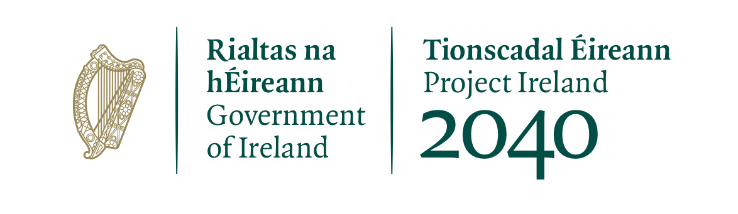 